ПРЕДСТАВЛЕНИЕот 15 августа 2016 года                                                                                                           № 10В соответствии с пунктом 5.2 раздела I Порядка осуществления внутреннего муниципального финансового контроля в Белоярском районе, городском и сельских поселениях в границах Белоярского района, утвержденного постановлением администрации Белоярского района от 21 января 2014 года № 37 «Об утверждении Порядка осуществления внутреннего муниципального финансового контроля в Белоярском районе, городском и сельских поселениях в границах Белоярского района», пунктом 11 плана контрольной деятельности отдела внутреннего муниципального финансового контроля Комитета по финансам и налоговой политике администрации Белоярского района на 2016 год, утвержденного распоряжением Комитета по финансам и налоговой политике администрации Белоярского района от 18 декабря 2015 года № 11-р «Об утверждении плана контрольной деятельности отдела внутреннего муниципального финансового контроля Комитета по финансам и налоговой политике администрации Белоярского района на 2016 год» проведена проверка соблюдения законодательства Российской Федерации и иных нормативных правовых актов Российской Федерации о размещении заказов на поставки товаров, выполнение работ, оказание услуг для муниципальных нужд в муниципальном казенном учреждении культуры сельского поселения Лыхма «Сельский дом культуры «Романтик» (далее – МКУК «Сельский дом культуры «Романтик»), по результатам которого, выявлены следующие нарушения: 1. План-график на 2014 год не размещен на официальном сайте Российской Федерации в информационно-телекоммуникационной сети Интернет для размещения информации о размещении заказов на поставки товаров, выполнение работ, оказание услуг (далее – официальный сайт). Согласно части 5.1 статьи 16 Федерального закона от 21 июля 2005 года № 94-ФЗ «О размещении заказов на поставки товаров, выполнение работ, оказание услуг для государственных и муниципальных нужд» (далее – Закон № 94-ФЗ) заказчики размещают на официальном сайте планы-графики размещения заказов в порядке и по форме, установленной совместным Приказом Минэкономразвития России от 27 декабря 2011 года № 761, Казначейства России от 27 декабря 2011 года № 20н (далее Приказ                 № 761/20н).Согласно пункту 5 Приказа № 761/20н, планы-графики размещаются на официальном сайте не позднее одного календарного месяца после принятия закона (решения) о бюджете.Данное нарушение Закона № 94-ФЗ имеет признаки административного правонарушения, предусмотренного частью 3 статьи 7.30 Кодекса Российской Федерации об административных правонарушениях от 30 декабря 2001 года № 195-ФЗ (далее – КоАП), что влечет наложение административного штрафа на должностных лиц в размере пятидесяти тысяч рублей, на юридических лиц в размере пятисот тысяч рублей. Согласно пункту 5 Приказа № 761/20н, планы-графики размещаются на официальном сайте не позднее одного календарного месяца после принятия закона (решения) о бюджете. Решение о бюджете сельского поселения Лыхма на 2014 год принято советом депутатов сельского поселения Лыхма 04 декабря 2013 года № 32 и вступило в силу 01 января 2014 года. Таким образом, крайняя дата размещения плана-графика является январь 2014 года. 2. План-график на 2015 год не размещен на официальном сайте.Согласно части 2 статьи 112 Федерального закона от 05 апреля 2013 года № 44-ФЗ «О контрактной системе в сфере закупок товаров, работ, услуг для обеспечения государственных и муниципальных нужд» (далее – Закон № 44-ФЗ) заказчики размещают на официальном сайте планы-графики размещения заказов на 2014 и 2015 годы по правилам, действовавшим до дня вступления в силу Закона № 44-ФЗ, с учетом особенностей, которые могут быть установлены федеральным органом исполнительной власти, осуществляющим нормативное правовое регулирование в сфере размещения заказов, и федеральным органом исполнительной власти, осуществляющим правоприменительные функции по кассовому обслуживанию исполнения бюджетов бюджетной системы Российской Федерации.Согласно пункту 2 особенностей размещения на официальном сайте планов-графиков размещения заказов на 2014 и 2015 годы, утвержденных приказом Минэкономразвития России и Казначейства России от 20 сентября 2013 года № 544/18н (далее – Приказ № 544/18н), планы-графики подлежат размещению на официальном сайте не позднее одного календарного месяца после принятия закона (решения) о бюджете.Данное нарушение Закона № 44-ФЗ имеет признаки административного правонарушения, предусмотренного частью 3 статьи 7.30 КоАП, что влечет наложение административного штрафа на должностных лиц в размере пятидесяти тысяч рублей, на юридических лиц в размере пятисот тысяч рублей. Согласно пункту 2 Приказа № 544/18н, планы-графики размещаются на официальном сайте не позднее одного календарного месяца после принятия закона (решения) о бюджете. Решение о бюджете сельского поселения Лыхма на 2015 год принято советом депутатов сельского поселения Лыхма     11 декабря 2014 года № 35 и вступило в силу 01 января 2015 года. Таким образом, крайняя дата размещения плана-графика является январь 2015 года. 3. При проверке договора № ВВ01140102-000-000 от 26 декабря 2014 года (далее – Договор) заключенного с ООО «Газпром трансгаз Югорск», была выявлена переплата суммы договора в размере 1144,60 рубля. Согласно условиям Договора ООО «Газпром трансгаз Югорск» выполнило свои обязательства на сумму 13617,20 рублей, МКУК «Сельский дом культуры «Романтик» фактически оплатило 14761,80 рубль. Переплата в сумме 1144,60 рубля осуществлена при оплате услуг за декабрь 2015 года. Возврат излишне уплаченной суммы не осуществлен.Согласно пункту 2 статьи 34 Закона № 44-ФЗ при заключении контракта указывается, что цена контракта является твердой и определяется на весь срок исполнения контракта.Согласно пункту 3.2 Договора цена договора составляет 13617,20 рублей, согласно пункту 3.3 Договора оплата оказанных услуг производится не позднее 30 банковских дней со дня получения счета-фактуры. Фактически оплата за декабрь 2015 года была произведена платежным поручением № 729 от 25 декабря 2015 года по счету № 35 от      14 декабря 2015 года в сумме 1144,60 рубля, а так же платежным поручением № 797 от   25 декабря 2015 года по счет-фактуре № 2430/30585 от 31 декабря 2015 года в сумме 1144,60 рубля.4. При составлении приказов «Об определении способа размещения заказа для муниципальных нужд муниципального казенного учреждения культуры «Сельский дом культуры «Романтик» и заключении договора на оказание услуг с единственным исполнителем», МКУК «Сельский дом культуры «Романтик» в преамбуле не верно отражает ссылку на норму Закона № 44-ФЗ об определении случая размещения заказа у единственного поставщика (подрядчика, исполнителя).С учетом изложенного и на основании пункта 7 раздела III Порядка осуществления внутреннего муниципального финансового контроля в Белоярском районе, городском и сельских поселениях в границах Белоярского района, утвержденного постановлением администрации Белоярского района от 21 января 2014 года № 37 «Об утверждении Порядка осуществления внутреннего муниципального финансового контроля в Белоярском районе, городском и сельских поселениях в границах Белоярского района», администрации сельского поселения Лыхма, МКУК «Сельский дом культуры «Романтик», предлагается следующее:- принять меры дисциплинарной ответственности к лицам ответственным за осуществление закупок товаров, работ, услуг, а так же оплату товаров, работ, услуг;- провести работу по возврату излишне перечисленных денежных средств по договору № ВВ01140102-000-000 от 26 декабря 2014 года заключенному с ООО «Газпром трансгаз Югорск», в сумме  1144,60 рубля;- производить оплату по договорам в соответствии с предоставленными услугами (товарами, работами) с соблюдением условий контрактов и законодательства Российской Федерации о контрактной системе в сфере закупок товаров, работ, услуг для обеспечения государственных и муниципальных нужд;- провести профилактическую беседу с лицами ответственными за осуществление закупок товаров, работ, услуг, а так же оплату товаров, работ, услуг, в целях недопущения в дальнейшем аналогичных нарушений;- своевременно разрабатывать и опубликовывать на официальном сайте Российской Федерации в информационно-телекоммуникационной сети «Интернет» для размещения информации о размещении заказов на поставки товаров, выполнение работ, оказание услуг план-графики и иные документы и информацию в строгом соответствии с действующим законодательством Российской Федерации о контрактной системе в сфере закупок товаров, работ, услуг для обеспечения государственных и муниципальных нужд;- усилить ведомственный контроль в сфере закупок для обеспечения муниципальных нужд за подведомственными учреждениями.О результатах рассмотрения настоящего представления и принятых мерах необходимо письменно проинформировать отдел внутреннего муниципального финансового контроля Комитета по финансам и налоговой политике администрации Белоярского района до 31 августа 2016 года с приложением подтверждающих документов.И.о. начальника отдела внутреннего муниципального финансового контроля                                                     М.В. Клеваник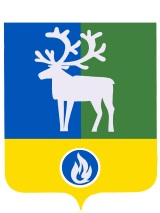 Белоярский район Ханты-Мансийский автономный округ – ЮграАДМИНИСТРАЦИЯ БЕЛОЯРСКОГО РАЙОНАКОМИТЕТ ПО ФИНАНСАМИ НАЛОГОВОЙ ПОЛИТИКЕГлаве сельского поселения ЛыхмаС.В. БелоусовуДиректору муниципального казенного учреждения культуры сельского поселения Лыхма«Сельский дом культуры «Романтик»А.А. КриворучкоЦентральная ул., д. 9, г.Белоярский, Ханты-Мансийский автономный округ – Югра, Тюменская область, 628161Тел. 2-22-18, факс 2-30-21 Е-mail: finotd@beloyarsky.wsnet.rn ОКПО 05228831, ОГРН 1028601521541ИНН/КПП 8611003426/861101001Главе сельского поселения ЛыхмаС.В. БелоусовуДиректору муниципального казенного учреждения культуры сельского поселения Лыхма«Сельский дом культуры «Романтик»А.А. Криворучкоот ______________2016 года №______на № _______ от ____________________Главе сельского поселения ЛыхмаС.В. БелоусовуДиректору муниципального казенного учреждения культуры сельского поселения Лыхма«Сельский дом культуры «Романтик»А.А. Криворучко